СЛУЖБЕНИ ЛИСТ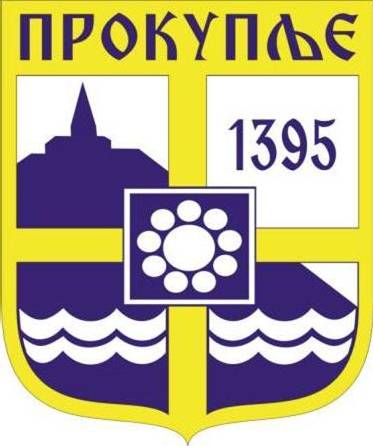 ГРАДА ПРОКУПЉА1На основу чл.33 Став 2 Одлуке о комуналном реду града Прокупља („Службени лист града Прокупља“ бр. 44/20), чл.58 Закона о јавним путевима („Сл.Гласник РС“ бр.101/2005, 123/2007,101/2011,93/2012, 104/2013), Уредбе о категоризацији државних путева („Сл. Гласник РС бр 105/2013 и 119/2013) чл.73. Правилника о одржавању путева („Сл.Гласник РС“ бр 2/93), Градско веће Града  Прокупља, на седници одржаној дана 20.10.2022.године, донело јеПЛАНЗИМСКОГ  ОДРЖАВАЊА  ЛОКАЛНИХ  ПУТЕВА  И УЛИЦА НА  ТЕРИТОРИЈИ  ГРАДА  ПРОКУПЉЕ у 2022 /2023. год.I  У циљу обезбеђења проходности путева и одвијања саобраћаја на локалним путевима и улицама општине Прокупље, доноси се овај план. Планом су обухваћени локални путеви на којима се одвија регистровани линијски саобраћај и они чине према поменутом Правилнику, путеве III категорије приоритета. Сви објекти груписани су у целине онако како ће бити уговорени.IIЛокални путни правци I – зоне ( равничарског типа ):1.  МК Доња Речица:     	Предвиђена дужина реона за чишћење Л=20 км    - Пут I Б-35 – Доња Трнава – Булатовачка црква – Д. и Г. Речица   - Доња Речица – Белогош – Меровац	Транспортна даљина Л=3 км2.  Рејон Горња Трнава:           	 Предвиђена дужина реона за чишћење Л=20 км  - Булатовачка црква – Горња Трнава – Шумаровац – Баботинац- Шумаровац – Рељинац - Шумаровац – Југовац- Плехана кућа – Бумбурек – Рангина мала (л-39)	Транспортна даљина Л=3 км3.  Рејон Бресничић:       Предвиђена дужина реона за чишћење Л=30 км  - Пут I Б - 35 – Бресничић – Кончић – Прекопуце – Д. Здравиње - Г. Здравиње – Рашевац – Ајдановац- Д. Здравиње – Калиград – Д. Бресница – Г. Бресница – Рашевац     	Транспортна даљина Л=12км4.  Рејон Белољин:   	  Предвиђена дужина реона за чишћење Л=30 км  - Пут II Б 415  –   Д. Топоница – Смрдан – Прекадин – Гоиновац – Д. Коњуша –                                Белољин – Вича – Туларе- Пут II Б 415  -Губетин - Пут I Б-35  – Туларе – Калудра – Баце – Плочник - Пут I Б-35  –  Конџељ село - Пут I Б-35  –  Мађаре село – Сварче	Транспортна даљина Л=31 кмIIIЛокални путни правци II зоне (брдско план. типа):1.  МК Крушевица: 	Предвиђена дужина реона за чишћење Л=23 км               -  Смрдан – Д. и Г. Бејашница – Крушевица – Саставци – Товрљане – Дединац	Транспортна даљина Л=10 км2.  Рејон Доња Коњуша:     	 Предвиђена дужина реона за чишћење Л=27 км  -  Товрљане – Трнов Лаз -  Горња Коњуша - Доња Коњуша-  Д. Топоница – Миљковица – Обртинци	Транспортна даљина Л=15 км3.  МК Житни Поток: 	Предвиђена дужина реона за чишћење Л=48 км        -  Кожинце - Ж. Поток -  Ж.Поток – Бублица-  Ж.Поток – Ранкова Река-  Ж. Поток –- Пут II А 226  Горштак – Јабучево-Мрљак-  Ж. Поток –- Пут II А 226  Борина кривина-Мрљак	Транспортна даљина Л=25 км4.  Рејон Бели Камен: 	Предвиђена дужина реона за чишћење Л=40 км  -  Бели Kамен – комплекс СРЦ – Опсерваторија-  Бели Kамен – Јовине Ливаде – Пасјача - Растовница – Језеро - Пут II А-216  -  Растовница – Балчак – Бучинце -  Бучинце – Балчак – Селиште-  Селиште -  Симоновац – Растовнички мост-   Пут И А 226-Ераковићи-Селиште-   Пут И А 226 –Оштра чука-Видовача	Транспортна даљина Л=18 км5.  Рејон Статовац	Предвиђена дужина реона за чишћење Л=35 км    - Саставци – Широке Њиве – Горњи Статовац – Ранкова Река   - Ранкова Река – Средњи Статовац  - Ранкова Река – Доњи Статовац  - Ранкова река –Нови Ђуревац  - Доњи Статовац – Богујевац  - Богујевац – Добра Вода  - Богујевац – Беговића гроб – Мала Власа – Бачије – Власово 	Транспортна даљина Л=8,5 км6.  МК Џигољ	Предвиђена дужина реона за чишћење Л=23 км  - Г. Кординце – Бајчинце – Микуловац - Микуловац- Н. Село- Костеница – Џигољ- Џигољ – Петровац – Дубрава – Балиновац- Балиновац – Доње Кординце - Пут II А 216- Пут II А 216  – Горње Кординце (Мрваљевићи) –Бајчинце- Гребац -  Стара Клисурица	Транспортна даљина Л=8,5 кмIVЧишћења градских улица( подразумева механичко уклањање снежног нанаоса са посипањем индустријске соли по плану приоритета I и II категорије улица )   I  Категорија  1. XXI Српске дивизије од Трга Т. Јунака до Боровњака  2. Косовска  3. Таткова – Д. Несторовић  4. Цара Лазара  5. М. Обилића   6. С. Бана и Г. Тренијеа  7. Кнез Михајлова и Хајдук Вељкова  8. В. Миланковића и  3.август  9. Иве Андрића и улица  М. Мамића10. Николе Тесле 11. Лоле Рибара12. Д. Ракића 13.Ул.Партизанска , плато код болнице и болница14. Тике Станковића, Змај Јовина и Тимочка 15. Ћирила и Методија 16. Ђуревачки пут – до задњих кућа17. Ђуревачка-Сокобањска-Ђуревац село      18. Ул.Сокобањска19. Прилаз Дома здравља20. Озренска21. Део Стражавачке и Јанка Веселиновића и Пинкијева 22. Део Солунске од Р 245 до М. Обилића23. Станка Пауновића – Косанчић Ивана до ул. М. Јовановића24. Бата Стефановића25. Столе Радосављевића 26. Војводе Мишића и паркинг испод затвора27. Добричка – Баштованска28. Милене Јовановић29. Пут II реда – 226 – ( Соколица - Водице ) – Пут II реда - 223 – ( Комбинат )30. ул. Новоселска – крак и Моравска 31. Бошка Југовића до гробља и паркинг32. Вељка Влаховића     II Категорија  1. Симоновачка  2. Болничка  3. Соколичка  4. Крушевачка  5. Филипа Филиповића  6. Ул. ка Хисару   7. Р. Домановића   8. Саве Ковачевића   9. Гуте Добричанина 10. Бумбуречка 11. Драгољуба Митровића 12. Топличка 13. Браће Рогановића 14. Војислава Илића15. Нишка, Краља Уроша, 8. марта, Јадранска и Његошева16. Ул.29. новембар до раскрснице са ул.Јужноморавском17. 4. јули18. Јована Дучића19. Јована Дучића II20. Барска21. Борска22. Ајдановачка23. Ђуре Ћаковића24. Б.Радичевића25. Пролетерска26. Расинска27. Војводе Пријезде са краковима28. Петра Бојовића29. Драгољуба Радосављевића30. Игманска31. Марије Бурсаћ32. Појатска део33. Хиландарска и Шекспирова34. Ртањска35. Руђера Бошковића36. Липарска37. Краљевића Mарка38. Балканска39.Ибарска40.Француска41.село Бериље42.село Бабин потокIII  Категорија су све остале улице и чисте се по потреби у зависности од количине              падавина VЧишћење тротоара, тргова и паркова и БИД зоне  1. Тротоари и паркинг на Тргу Топличких Јунака  2. Тротоари ул. В. Ђ. Жарки  3. Тротоар и степеништа код Градске управе  4. Тротоари ул. Р.Павловића до раскрснице ул.В.Караџића и Сокобањске  5. Стазе свих паркова у граду  6. Стазе и степеништа код ж.моста и ж.станице  7. Паркинг у ул. XXI српске дивизије и паркинг Градске управе  8. Плато и паркинг простор спортске хале Др.Зоран Ђинђић  9. Тротоар од ул. Косовске до ул. Бумбуречке дуж улице Косте Војиновића10. Пешачка зона – улица Југ Богданова11. Тротоар пута II реда - 223 – ( Комбинат ) – Горња ДрагањаЧишћење тротоара, тргова и паркова и БИД зоне  врши се ручно или механизовано, а сав очишћени материјал се одвози.                                              VIДражавни путеви I Б и путеви II А реда са припадајућим улицама у граду одржаваће ЈП Путеви Србије.VIIГрадске улице, локалне путне правце, равничарског и брдско планинског типа из члана II, III, IV и V одржаваће најповољнији понуђач. Избор понуђача и склапање Уговора са истим вршиће се у поступку јавних набавки у складу са важећим прописима. Са потенцијалним извођачима се закључује Уговор о извршавању посла и ближе дефинишу услови за извршење посла.VIIIЧишћење  снега ће  се  вршити  механичким  средствима кретањем машине у оба правца – смера водећи рачуна да се изврше одговарајућа проширења код кривина и раскрсница, кад висина снега на коловозу достигне висину до 10 цм. Када се локални пут надовезује на државне путеве I и II реда, приступа се његовом чишћењу тек по завршетку чишћења државних путева I  и II реда. IXРади организације посла и синхронизације више извођача радова налоге извођачима даваће Наручилац радова преко дежурне канцеларије надзорног органа ангажованог од стране наручиоца услуга.Материјал за посипање градских улица биће смештен у просторијама односно депоима изабраног извођача, одакле ће га исти  према потреби користити по налогу инвеститора.XОстали локални путеви спадају у IV приоритет по чишћењу и чисте се по завршетку радова на путевима III приоритета а према техничким и материјалним могућностима или налозима штабова за елементарне непогоде и евидентираће се посебно. XIСтручни надзор на извођењем радова на уклањању снега и леда вршиће ЈП за урбанизам и уређење града Прокупља, а све у складу са Одлуком о измени одлуке о додељивању искључивог права за обављање делатности пружања услуга на територији града Прокупља на које се не примењује Закон о јавним набавкама. (Сл.Гласник града Прокупља бр.37/2022).XIIНачин уклањања снега и леда ускладиће се са одредбама прописаним у Одлуци о комуналном реду коју је донела Скупштина града Прокупље.XIIIОвај План ступа на снагу наредног дана од дана објављивања у „Службеном листу града Прокупља“, а ступањем на снагу овог Плана ставља се ван снаге План зимског одржавања бр. 06-103/2022-02 од 18.10.2022.године.Број: 06-104/2022-02 Датум: 20.10.2022.године                                                                           Заменик  Председника градског већа                                                                                     Мирослав Антовић с.р.С а д р ж а ј1.План зимског одржавања локалних путева и улица на територији Града Прокупља у 2022/2023.годину................................................................................................................................1-7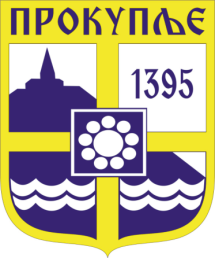  Издавач: Скупштина Грaда  Прокупља Лист уредио Славица Обрадовић Главни и одговорни уредник: Секретар Скупштине Града Прокупља  Александра ВукићевићГОДИНА XIVБрој 45Прокупље20. Октобар2022.годинеЛист излази према потребиГодишња претплата: 1.000 дин.Цена овог броја износи: 40 дин.Рок за рекламацију: 10 дана